Liste de matériel non-exhaustive pour les élèves de secondeUn AgendaAnglais :1 cahier 24X32 de 96 pagesEspagnol :1 cahier 24X32 de 48 pagesEPS :Une tenue adaptée pour la pratique physique (survêtement, short, caleçon, tee shirt ou sweat...) ainsi qu'une paire de tennis propre et "spécifique" pour la pratique en intérieure.SVT et Physique-Chimie : - une blouse en coton à manches longues (quel que soit la couleur, de     récupération, une vieille chemise éventuellement)- une trousse avec des stylos de différentes couleurs, crayon de papier, gomme et une règle d'au moins 20 cm- une calculatrice (aucun modèle spécifique demandé)- un cahier ou classeur grand format (en fonction du professeur donc attendre la rentrée)- des pochettes plastiquesFrançais :Prévoir l’achat de 4 à 8 livres par anMathématiques :- 2 cahiers 24X32- des copies doubles pour les évaluations- une calculatrice graphique (fortement conseillé pour les élèves qui prendront la spé maths en 1ere), les modèles conseillés par les enseignants sont les suivants :   - Casio Graph 35+E ii (le "E" est indispensable car c'est le mode examen)   - Texas Instrument TI-83 Premium CE   - NumworksA Mennecy le 27/06/2022
                                                                                                                                              MH BACON                                                                                                                                   Proviseure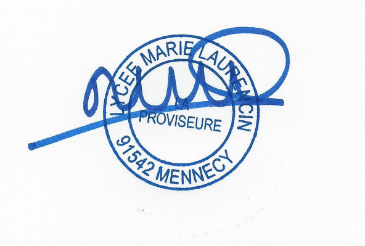 